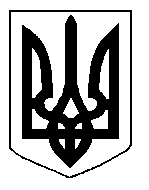 БІЛОЦЕРКІВСЬКА МІСЬКА РАДА	КИЇВСЬКОЇ ОБЛАСТІ	Р І Ш Е Н Н Я
від 26 грудня 2019 року                                                                              № 4815-87-VII

Про розгляд заяви щодо поновлення договору оренди землі громадянці Троцькій Олені ІванівніРозглянувши звернення постійної комісії з питань земельних відносин та земельного кадастру, планування території, будівництва, архітектури, охорони пам’яток, історичного середовища та благоустрою до міського голови від 27 листопада 2019 року №533/2-17, протокол постійної комісії з питань  земельних відносин та земельного кадастру, планування території, будівництва, архітектури, охорони пам’яток, історичного середовища та благоустрою від 26 листопада 2019 року №198, заяву громадянки Троцької Олени Іванівни від 18 листопада 2019 року №5909, відповідно до ст.ст. 12, 36, 93, 122, 124, 125, 126, ч.2 ст. 134  Земельного кодексу України, ст. 33 Закону України «Про оренду землі», ч. 5 ст. 16 Закону України «Про Державний земельний кадастр», ч.3 ст. 24 Закону України «Про регулювання містобудівної діяльності», п. 34 ч. 1 ст. 26 Закону України «Про місцеве самоврядування в Україні», міська рада вирішила:1.Відмовити в поновленні договору оренди землі від 01 лютого 2010 року №01, який зареєстрований в Білоцерківському районному відділі «Київська філія Державне підприємство «Центр державного земельного кадастру» від 24 березня 2010 року  №941093600069 громадянці Троцькій Олені Іванівні з цільовим призначенням  01.05. Для індивідуального садівництва за адресою: провулок Річковий перший, 13-б, площею 0,1189 га,  строком на 5 (п’ять) років, за рахунок земель населеного пункту м. Біла Церква, кадастровий номер: 3210300000:03:021:0042, відповідно до ч. 2 ст. 33 ЗУ "Про оренду землі" та п.8 договору оренди землі від 01 лютого 2010 року №01.2.Контроль за виконанням цього рішення покласти на постійну комісію з питань  земельних відносин та земельного кадастру, планування території, будівництва, архітектури, охорони пам’яток, історичного середовища та благоустрою.Міський голова             	                                                                     Г. Дикий